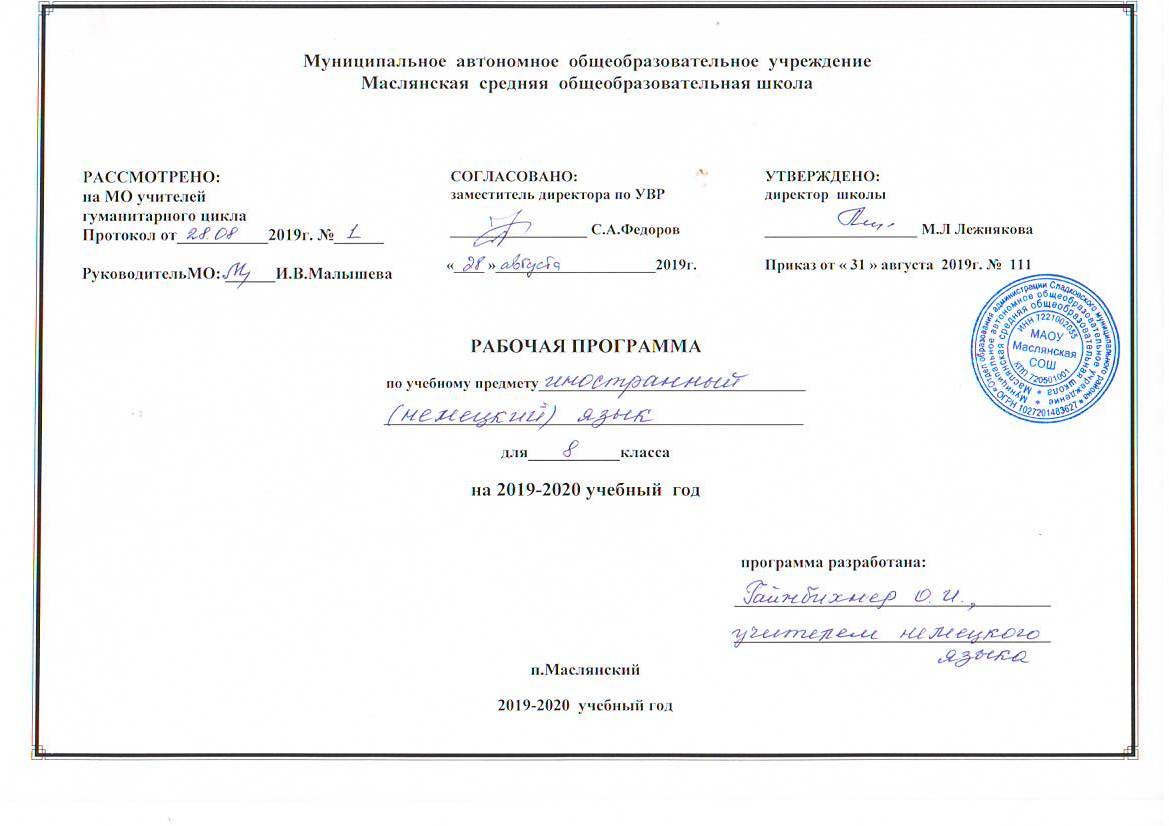 РАБОЧАЯ ПРОГРАММА ПО НЕМЕЦКОМУ ЯЗЫКУ 8 КЛАССПланируемые результаты изучения учебного предмета «Немецкий язык»  в 5-9 классахЛичностные результаты выпускников основной школы, формируемые при изучении иностранного языка:
• формирование мотивации изучения иностранных языков и стремление к самосовершенствованию в образовательной области «Иностранный язык»;
• осознание возможностей самореализации средствами иностранного языка;
• стремление к совершенствованию собственной речевой культуры в целом;
• формирование коммуникативной компетенции в межкультурной и межэтнической коммуникации;
• развитие таких качеств, как воля, целеустремленность, креативность, инициативность, эмпатия, трудолюбие, дисциплинированность;
• формирование общекультурной и этнической идентичности как составляющих гражданской идентичности личности;
• стремление к лучшему осознанию культуры своего народа и готовность содействовать ознакомлению с ней представителей других стран; толерантное отношение к проявлениям иной культуры; осознание себя гражданином своей страны и мира;
• готовность отстаивать национальные и общечеловеческие (гуманистические, демократические) ценности, свою гражданскую позицию.
Метапредметные результаты изучения иностранного языка в основной школе:
• развитие умения планировать свое речевое и неречевое поведение;
• развитие коммуникативной компетенции, включая умение взаимодействовать с окружающими, выполняя разные социальные роли;
• развитие исследовательских учебных действий, включая навыки работы с информацией: поиск и выделение нужной информации, обобщение и фиксация информации;
• развитие смыслового чтения, включая умение определять тему, прогнозировать содержание текста по заголовку/по ключевым словам, выделять основную мысль, главные факты, опуская второстепенные, устанавливать логическую последовательность основных фактов;
• осуществление регулятивных действий самонаблюдения, самоконтроля, самооценки в процессе коммуникативной деятельности на иностранном языке.
Предметные результаты освоения выпускниками основной школы программы по иностранному языку:
А. В коммуникативной сфере (т. е. владении иностранным языком как средством общения)
Речевая компетенция в следующих видах речевой деятельности:
говорении:
• начинать, вести/поддерживать и заканчивать различные виды диалогов в стандартных ситуациях общения, соблюдая нормы речевого этикета, при необходимости переспрашивая, уточняя;
• расспрашивать собеседника и отвечать на его вопросы, высказывая свое мнение, просьбу, отвечать на предложение собеседника согласием/отказом в пределах изученной тематики и усвоенного лексико-грамматического материала;
• рассказывать о себе, своей семье, друзьях, своих интересах и планах на будущее;
• сообщать краткие сведения о своем городе/селе, о своей стране и странах изучаемого языка;
• описывать события/явления, передавать основное содержание, основную мысль прочитанного или услышанного, выражать свое отношение к прочитанному/услышанному, давать краткую характеристику персонажей;
аудировании:
• воспринимать на слух и полностью понимать речь учителя, одноклассников;
• воспринимать на слух и понимать основное содержание несложных аутентичных аудио- и видеотекстов, относящихся к разным коммуникативным типам речи (сообщение/рассказ/интервью);
• воспринимать на слух и выборочно понимать с опорой на языковую догадку, контекст краткие несложные аутентичные прагматические аудио- и видеотексты, выделяя значимую/нужную/необходимую информацию;
чтении:
• читать аутентичные тексты разных жанров и стилей преимущественно с пониманием основного содержания;
• читать несложные аутентичные тексты разных жанров и стилей с полным и точным пониманием и с использованием различных приемов смысловой переработки текста (языковой догадки, выборочного перевода), а также справочных материалов; уметь оценивать полученную информацию, выражать свое мнение;
• читать аутентичные тексты с выборочным пониманием значимой/нужной/интересующей информации;
письменной речи:
• заполнять анкеты и формуляры;
• писать поздравления, личные письма с опорой на образец с употреблением формул речевого этикета, принятых в стране/странах изучаемого языка;
• составлять план, тезисы устного или письменного сообщения; кратко излагать результаты проектной деятельности.
Языковая компетенция (владение языковыми средствами):
• применение правил написания слов, изученных в основной школе;
• адекватное произношение и различение на слух всех звуков иностранного языка; соблюдение правильного ударения в словах и фразах;
• соблюдение ритмико-интонационных особенностей предложений различных коммуникативных типов (утвердительное, вопросительное, отрицательное, повелительное); правильное членение предложений на смысловые группы;
• распознавание и употребление в речи основных значений изученных лексических единиц (слов, словосочетаний, реплик-клише речевого этикета);
• знание основных способов словообразования (аффиксации, словосложения, конверсии);
• понимание и использование явлений многозначности слов иностранного языка, синонимии, антонимии и лексической сочетаемости;
• распознавание и употребление в речи основных морфологических форм и синтаксических конструкций изучаемого иностранного языка; знание признаков изученных грамматических явлений (видо-временных форм глаголов, модальных глаголов и их эквивалентов, артиклей, существительных, степеней сравнения прилагательных и наречий, местоимений, числительных, предлогов);
• знание основных различий систем иностранного и русского/родного языков.
Социокультурная компетенция:
• знание национально-культурных особенностей речевого и неречевого поведения в своей стране и странах изучаемого языка; применение этих знаний в различных ситуациях формального и неформального межличностного и межкультурного общения;
• распознавание и употребление в устной и письменной речи основных норм речевого этикета (реплик-клише, наиболее распространенной оценочной лексики), принятых в странах изучаемого языка;
• знание употребительной фоновой лексики и реалий стран изучаемого языка, некоторых распространенных образцов фольклора (скороговорки, поговорки, пословицы);
• знакомство с образцами художественной, публицистической и научно-популярной литературы;
• представление об особенностях образа жизни, быта, культуры стран изучаемого языка (всемирно известных досто-примечательностях, выдающихся людях и их вкладе в мировую культуру);
• представление о сходстве и различиях в традициях своей страны и стран изучаемого языка;
• понимание роли владения иностранными языками в современном мире.
Компенсаторная компетенция — умение выходить из трудного положения в условиях дефицита языковых средств при получении и приеме информации за счет использования контекстуальной догадки, игнорирования языковых трудностей, переспроса, словарных замен, жестов, мимики.
Б. В познавательной сфере:
• умение сравнивать языковые явления родного и иностранного языков на уровне отдельных грамматических явлений, слов, словосочетаний, предложений;
• владение приемами работы с текстом: умение пользоваться определенной стратегией чтения/аудирования в зависимости от коммуникативной задачи (читать/слушать текст с разной глубиной понимания);
• умение действовать по образцу/аналогии при выполнении упражнений и составлении собственных высказываний в  пределах тематики основной школы;
• готовность и умение осуществлять индивидуальную и совместную проектную работу;
• умение пользоваться справочным материалом (грамматическим и лингвострановедческим справочниками, двуязычным и толковым словарями, мультимедийными средствами);
• владение способами и приемами дальнейшего самостоятельного изучения иностранных языков.
В. В ценностно-ориентационной сфере:
• представление о языке как средстве выражения чувств, эмоций, основе культуры мышления;
• достижение взаимопонимания в процессе устного и письменного общения с носителями иностранного языка, установления межличностных и межкультурных контактов в доступных пределах;
• представление о целостном полиязычном, поликультурном мире, осознание места и роли родного и иностранных языков в этом мире как средства общения, познания, самореализации и социальной адаптации;
• приобщение к ценностям мировой культуры как через источники информации на иностранном языке (в том числе мультимедийные), так и через непосредственное участие в  школьных обменах, туристических поездках, молодежных форумах.
Г. В эстетической сфере:
• владение элементарными средствами выражения чувств и эмоций на иностранном языке;
• стремление к знакомству с образцами художественного творчества на иностранном языке и средствами иностранного языка;
• развитие чувства прекрасного в процессе обсуждения современных тенденций в живописи, музыке, литературе.
Д. В трудовой сфере:
• умение рационально планировать свой учебный труд;
• умение работать в соответствии с намеченным планом.
Е. В физической сфере:
• стремление вести здоровый образ жизни.Основное содержание курса  5-9 класс.1. Речевая компетенцияПредметное содержание устной и письменной речиПредметное содержание устной и письменной речи, предлагаемое в авторской программе, полностью включает темы, предусмотренные стандартом по иностранным языкам. Ряд тем рассматривается более подробно.Учащиеся учатся общаться в ситуациях социально-бытовой, учебно-трудовой и социально-культурной сфер общения в рамках следующей тематики:Я, моя семья, мои друзья. Члены моей семьи (внешность, черты характера, профессии, хобби). Взаимоотношения в семье. Семейные праздники. Дом. Помощь по дому. Покупки. Еда. Моя одежда. Молодежная мода. Здоровый образ жизни: посещение врача, спорт, правильное питание, отказ от вредных привычек. Характер и увлечения друзей. Взаимоотношения с друзьями.Мир моих увлечений. Любимые занятия и развлечения (спортивные занятия, чтение, телевидение, участие в викторинах и конкурсах, компьютер, интернет). Животные на воле и в неволе. Путешествия.Школьное образование. Школьная жизнь: взаимоотношения между учителями и учениками, между учащимися, правила поведения в школе, наказания, школьная форма. Учебные предметы и отношение к ним. Школьная жизнь зарубежных сверстников: типы школ, учебные предметы. Каникулы. Международные школьные обмены. Выбор профессии. Роль немецкого и русского языков в современном мире.Мир вокруг меня. В городе и за городом. Ориентация в городе. Транспорт. Достопримечательности родного города. Средства коммуникации (телефон, компьютер). Будущее нашей планеты: техногенные катастрофы, научно-технический прогресс.Страна / страны изучаемого языка и родная страна. Географические и природные условия,погода, население, столицы, денежные единицы, официальные языки в Федеративной Республике Германии, Австрии. Швейцарии   и России.  Достопримечательности Берлина и Москвы. Некоторые праздники и традиции. Выдающиеся люди и их вклад в мировую культуру. Мои зарубежные сверстники (их увлечения, любимые писатели и книги / сказки).  Продуктивные речевые умения Рецептивные речевые умения2. Социокультурная компетенцияК концу обучения в 9 классе школьники смогут:составить представление о роли немецкого языка в современном мире как средстве международного общения;познакомиться с социокультурным портретом немецговорящих стран (Федеративной Республики Германии,  Австрии, Швейцарии, Лихтенштейна) и родной страны: географические и природные условия, погода, население, столицы, денежные единицы; некоторые праздники (Рождество, Новый год, Пасха, Троица,…), особенности школьного образования; -познакомиться с культурным наследием немецговорящих стран и России: всемирно известными достопримечательностями Берлина, Лейпцига, Нюрнберга, Дрездена, Веймара, Вены, Берна; с фактами из жизни и с биографиями известных людей в области литературы, живописи, кино (Гёте, Гейне, Шиллера и др.); с фактами из жизни знаменитых ученых, изобретателей, политиков (В. К. Рентгена, К. Бенца и др.);познакомиться с некоторыми образцами национального немецкого фольклора (стихами, сказками, детскими рассказами);научиться представлять свою страну на немецком языке, сообщая сведения о ее национальных традициях, географических и природных условиях, известных ученых, писателях, спортсменах; оказать помощь зарубежным гостям, приехавшим в Россию (представиться, познакомить сродным городом / селом / районом и т. д.).             3. Учебно-познавательная и компенсаторная компетенцииК концу обучения в 9 классе учащиеся должны овладеть следующими умениями и навыками:пользоваться такими приемами мыслительной деятельности, как группировка, сравнение, анализ, синтез;передавать количественные, пространственные и временные представления изученными средствами английского языка;разыгрывать воображаемые ситуации / роли, пользуясь приемами образного мышления;работать в различных режимах: в индивидуальном, парном, групповом;осуществлять самоконтроль с помощью специального блока проверочных заданий учебника;работать самостоятельно, в том числе с аудио-, видеоматериалами и другими компонентами УМК;ориентироваться в учебнике с помощью атласа содержания учебника (расширенное оглавление) и специальных условных обозначений;пользоваться справочным материалом УМК (правилами, немецко-русским словарем, лингвострановедческим справочником).4. Языковая компетенцияГрафика и орфография, произносительная сторона речиШкольники учатся:применять правила чтения и орфографии на основе усвоенного на первой ступени и нового лексического материала, изучаемого в 5-7 классах.адекватно произносить и различать на слух все звуки немецкого языка; соблюдать ударение в слове и фразе; соблюдать правильную интонацию в повелительных, утвердительных, вопросительных (общий, специальный, альтернативный и разделительный вопросы) и восклицательных предложениях.Лексическая сторона речиК концу обучения в 9 классе продуктивный лексический минимум составляет 1200 лексических единиц, характеризующих отобранные предметы речи.Данный минимум включает лексику, усвоенную на первой ступени, а также новые слова и речевые клише, новые значения известных учащимся многозначных слов.Рецептивный лексический словарь учащихся, оканчивающих 7 класс, несколько превышает продуктивный лексический минимум.Учащиеся должны овладеть следующими словообразовательными средствами для создания и расширения потенциального словаря:а) аффиксацией:суффиксами имён существительных: -ist, -ung, -keit, -heit, -um, -or, -ik, -e, -ie;суффиксами имён прилагательных: -ig, -lich, -los, -sam, -bar;префиксами существительных и прилагательных: un-,  mis-;  префиксами существительных и глаголов: -vor, -mit; отделяемые и неотделяемые приставки глаголов;б)	конверсией( переходом одной части речи в другую): существительные от  прилагательных: dasGrun, dieKalte,существительные от глаголов:dasLernen, dasLesen;в)	словосложением типа:прилагательное + существительное: das Hochhaus; существительное+ существительное: die Haustur.Грамматическая сторона речиШкольники учатся употреблять в речи:артикли: определенный, неопределённый и нулевой;склонение нарицательных существительных;склонение прилагательных и наречий;степени сравнения прилагательных;слабые и сильные глаголы;временные формы глаголов: Prasens, Prateritum, Perfekt, Plusquamperfekt, Futurum в Aktiv и Passiv;глаголы с отделяемыми и неотделяемыми приставками;возвратные глаголы; местоимения: личные, притяжательные, неопределённые. Содержание учебного предмета в 8 классе:Календарно – тематическое планирование 8 классУмения диалогической речиПри овладении диалогической речью в рамках обозначенной тематики, а также в связи с прочитанным или прослушанным школьники учатся вести следующие виды диалогов, используя необходимые речевые клише:диалог этикетного характера: приветствовать и отвечать на приветствие, используя соответствующие обращения, принятые в англоговорящих странах; начинать, вести и заканчивать разговор по телефону; высказывать вежливую просьбу и реагировать на просьбу партнера; поддерживать диалог за столом (до, во время и после угощения); делать комплименты и реагировать на них; вежливо соглашаться или не соглашаться, используя краткий ответ; предупреждать об опасности; переспрашивать;диалог-расспрос: сообщать информацию, отвечая на вопросы разных видов, и самостоятельно запрашивать информацию, выражая при этом свое мнение и переходя с позиции спрашивающего на позицию отвечающего и наоборот; брать / давать интервью; диалог побудительного характера: обратиться с просьбой, согласиться / отказаться выполнить просьбу; реагировать на предложение партнера сделать что-либо вместе согласием / несогласием, желанием / нежеланием); попросить о помощи и предложить свою помощь; дать совет и принять / не принять совет партнера;диалог-обмен мнениями: выслушать сообщение / мнение партнера, согласиться / не согласиться с ним, выразить свою точку зрения и обосновать ее; выразить сомнение, одобрение / неодобрение.диалог-побуждение к действию.Умения монологической речиПри овладении монологической речью школьники учатся:описывать иллюстрацию;высказываться на заданную тему с опорой на ключевые слова, вопросы, план;высказываться в связи с ситуацией общения, используя уточнение, аргументацию и выражая свое отношение к предмету речи;делать краткое сообщение на заданную тему на основе прочитанного / прослушанного, выражая свое мнение и отношение;передавать содержание прочитанного / прослушанного текста с опорой на ключевые слова / план и без опоры;давать характеристику героям прочитанного / прослушанного текста.Умения письменной речи—	составлять вопросы к тексту и отвечать на них;—	заполнять формуляр, анкету, сообщая о себе основные сведения (имя, фамилия, возраст, пол, гражданство, адрес);—	писать поздравление с Новым годом, Рождеством, днем рождения и другими праздниками, выражая пожелания;—	писать личное письмо зарубежному другу / отвечать на письмо зарубежного друга, описывая события и свои впечатления, соблюдая нормы письменного этикета, принятого в немецкоговорящих странах;—	делать краткие выписки из текста с целью их использования в собственных высказываниях.Умения аудированияПри овладении аудированием школьники учатся:воспринимать на слух и понимать живую речь собеседника, а также тексты в видео- и аудиозаписи с различной глубиной: пониманием основного содержания и извлечением необходимой информации. При этом учащиеся опираются на догадку и контекст, стараются игнорировать неизвестный языковой материал, несущественный для понимания;воспринимать на слух и выделять необходимую / интересующую информацию в аутентичных прагматических текстах, например, объявлениях на вокзале / в аэропорту, в прогнозе погоды.Умения чтения•	выделять главные факты, опуская второстепенные;•	устанавливать логическую последовательность основных фактов текста;•	догадываться о значении отдельных слов (на основе сходства с родным языком, по словообразовательным элементам, по контексту);•	пользоваться сносками и лингвострановедческим справочником, словарем;В ходе изучающего чтения школьники учатся:•	читать несложные аутентичные и адаптированные тексты разных типов, полно и точно понимая текст на основе его информационной переработки (смыслового и структурного анализа отдельных мест текста, выборочного перевода и т. д.);•	устанавливать причинно-следственную взаимосвязь фактов и событий текста;•	оценивать полученную из текста информацию, выражать  свое мнение.В ходе просмотрового / поискового чтения школьники учатся:•	выбирать необходимую / интересующую информацию, просмотрев один текст или несколько коротких№ п\пРазделы, темыПримерная программа Рабочая программа1Здорово летом!24242Снова школа.24243Мы готовимся к путешествию по Германии.24244Путешествие по Германии.23234Итоговое  повторение77№ п\пДата ТемаЛексический материал1.2.3.4.5.6.7.8.9.10.11.12.13.14.15.16.17.18.19.20.21.22.23.24.§ 1Здорово летом!Введение новой лексики по теме «Летние каникулы».Здорово  летом!Каникулы немецких детей.НРК: Летние каникулы в моём селе.Мы работаем над проектом «Здорово летом».Коммуникативная ситуация «Знакомство».Работа над лексикой.Молодёжная туристическая база в Германии.Кэмпинг.Что мы узнали о каникулах немецких детей.Контроль изученной лексики.Чтение доставляет удовольствие и обучает. (ОДНК)Необыкновенные истории путешественников.Урок аудирования.Мы работаем над грамматикой. Plusquamperfekt.Мы работаем над грамматикой. Придаточные предложения времени.Общение с людьми доставляет удовольствие. (ОДНК)Где и как немцы охотнее всего проводят отпуск.Что мы знаем и умеем.Повторение лексического и грамматического  материала. Контрольная работа по теме «Хорошо было летом».Из немецкой классики. (ОДНК).Великие люди Германии. (ОДНК)Повторение   грамматического и лексического материалаDas Gebirge,Der Ferienort,Das Ferienheim,PrivatSichtreffen, Übernachten,Die JugendlichenDie JugendherbergeDer CampingplatzDer VerwandteDer AusflugVerdienenSteigensichsonnen, der Strandder StrankorbfischensegelnreitenpassierensurfenInline-Skates laufen25.26.27.28.29.30.31.32.33.34.35.36.37.38.39.40.41.42.43.44.45.46.47.48.§ 2Снова школа!Введение нового лексического материала.Система школьного образования в Германии.Вальдорфская школа (ОДНК)Школьные истории.НРК: Как у тебя дома в школе?Чтение образовывает. Работа с текстом «Дженни и Себастьян».НРК:  Мы создаём проект школы.НРК:  Мы создаём проект школы.Как обстоят деля со словарным запасом?Контроль изученной лексики.Школьный обмен.Что мы делали на уроке немецкого языка.Урок аудирования.Работа с текстом Эриха Кестнера «Летающий класс».Грамматика. Будущее время.Грамматика. Придаточные определительные предложения.Общение с людьми доставляет удовольствие. (ОДНК)Какую школу ты посещаешь?  НРК: Маслянская школа.Что мы знаем и умеем.Повторение  лексического и грамматического материала по теме «Снова школа».Контрольная работа по теме «Снова школа».Урок страноведения. Из немецкой классики. (ОДНК) DrUnterrichtDie StufeDie GrundschuleDie RealschuleDie HauptschuleDas halbjahrDas ProbehalbjahrDie LeistungDas ZeugnisDie ZenzurDas AbiturDas AiturmachenDer AstauschDie berufswahlWählenSich gut/schlechtwerstehenLeicht/schwerfallenTabelnPassierenBemerkenBeobachtnBestimmenEpfangenErwartenUmfassen49.50.51.5253.54.55.56.57.58.59.60.61.62.63.64.65.66.67.68.69.70.71.72.§ 3Мы готовимся к путешествию по Германии. Введение нового лексического материала.Мы готовимся к путешествию по Германии.Развитие лексических умений и навыков.В магазине.Мы работаем над проектом «Подготовка к путешествию».Чтение образовывает.Подготовка к путешествию.Искусство путешествовать.Здесь ты живёшь.Урок аудирования. Кёльн.Урок аудирования. «Анекдоты о путешествиях  и путешественниках».Контроль изученной лексики.Работа над грамматикой. Неопределенно-личное местоимение man.Работа над грамматикой. Склонение относительных местоимений.Общение с людьми доставляет удовольствие.Гости могут приезжать.Программа пребывания немецких гостей в России.В продуктовом магазине.Продукты питания.Что мы знаем и умеем.Систематизация и повторение лексического и грамматического материала по теме «Мы готовимся к путешествию по Германии».Контрольная работа по теме «Подготовка к путешествию».Урок страноведения.Из немецкой классики.Die AuslandsreiseDie ReisevorbereitungDie FahrtDie eisenbahnDie FahrkarteDie FlugkarteDer KofferDie ReisetascheDas WarenhausDie AbteilungDie GroeseDas KleidungsstuekDie KleinigkeitDie GrenzeBestellenBeschliesenZahlenKostenBesorgenAnprobierenPackenEinpackenMitnehmenAlsReisezielwaehlen73.74.75.76.77.78.79.80.81.82.83.84.85.86.87.88.89.90.91.92.93.94.95.§ 4 Путешествие по ГерманииВведение нового лексического материала.Германия: страна и люди.Берлин, его достопримечательности.Знаменитые города ФРГ: Мюнхен.Вдоль по Рейну.Легенды и сказания о Рейне.Мы проектируем. У карты Германии. Мы проектируем. У карты Германии.У расписания движения поездов.На вокзале.Мы путешествуем.Урок аудирования. «Мы путешествуем».Контроль изученной лексики.Урок грамматики. Придаточные определительные предложения.Урок грамматики. Страдательный залог.Работа с диалогами.Поездка по Кёльну.В закусочной.Что мы знаем и умеем.Систематизация и повторение лексического и грамматического материала по теме «Путешествие по Германии».Контрольная работа по теме «Путешествие по Германии».Урок страноведения.Из немецкой классики.Der BahnhofDer BahnsteigDas GleisDas AbteilDer FahrplanDer SchalterDer wagenDie AbfahrtDie AnkunftDie RundfahrtDer AufenthaltDie AuskunftDas AuskunftsbueroDer StadtfuererDer TurmDer BauDas BauwerkAbfahrenAnkommenAbschiedNehmenSichverabschieden vonAbholenVorbeifahrenUnterwegsEntlangSchauenSienach links!SchauenSienachrechts!Wennichmichnichtirre…96.97.98.99.100.101-102Итоговое повторение.Итоговое повторение лексического, грамматического и страноведческого материала по теме «Здорово летом!»Итоговое повторение лексического, грамматического и страноведческого материала по теме «Снова школа!»Итоговое повторение лексического, грамматического и страноведческого материала по теме «Мы готовимся к путешествию по Германии». Итоговое повторение лексического, грамматического и страноведческого материала по теме «Путешествие по Германии».Итоговая контрольная работа.Повторение.